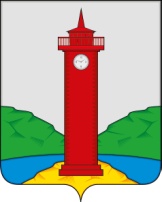 Заключение о результатах публичных слушаний 
в сельском поселении Курумоч муниципального района Волжский Самарской области по проекту решения Собрания представителей сельского поселения Курумоч муниципального района Волжский Самарской области «О внесении изменений в Генеральный план сельского поселения Курумоч муниципального района Волжский Самарской области»23 января  2020 года1. Дата проведения публичных слушаний – дата проведения публичных слушаний – с 19.12.2019 года по 23.01.2020 года.2. Место проведения публичных слушаний (место проведения экспозиции проекта) – 443545, Самарская область, Волжский район, село Курумоч, ул. Гаражная, д. 1.3. Основание проведения публичных слушаний - постановление Администрации сельского поселения Курумоч муниципального района Волжский Самарской области от 19.12.2019 № 601 «О проведении публичных слушаний по проекту изменений в Генеральный план сельского поселения Курумоч муниципального района Волжский Самарской области», опубликованное в газете «Вести сельского поселения Курумоч» №22(211) от 19.12.2019г.4. Вопрос, вынесенный на публичные слушания – проект решения Собрания представителей сельского поселения Курумоч муниципального района Волжский Самарской области «О внесении изменений в Генеральный план сельского поселения Курумоч муниципального района Волжский Самарской области» (далее – проект изменений в Генеральный план).5. Собрания участников публичных слушаний в сельского поселения Курумоч муниципального района Волжский Самарской области по вопросу публичных слушаний проведены:- в поселке Власть Труда – 23.12.2019 г. в 16:00 по адресу: Школьная, д. 20;- в селе Курумоч – 24.12.2019 г. в 16:00 по адресу: Гаражная, д. 1;- на железнодорожной станции Курумоч – 25.12.2019 г. в 16:00 по адресу: ул. ново-Вокзальная, д 1;- на железнодорожной станции Мастрюково – 26.12.2019 г. в 16:00 по адресу: Центральная, д. 1.6. Заключение о результатах публичных слушаний подготовлено на основании протокола публичных слушаний от 23.01.2020.7.1. Участниками публичных слушаний и постоянно проживающими на территории сельского поселения Курумоч муниципального района Волжский Самарской области возражения по поводу нецелесообразности утверждения проекта изменений в Генеральный план не высказаны. 7.2. Участниками публичных слушаний и постоянно проживающими на территории сельского поселения Курумоч в количестве 1 (одного) человека высказаны мнения по поводу целесообразности утверждения проекта изменений в Генеральный план с учетом замечаний, внесенных в протокол публичных слушаний от 23 января 2020 года.7.3. Иными участниками публичных слушаний мнения о целесообразности утверждения проекта изменений в Генеральный план не высказаны.8. Обобщенные сведения, полученные при учете мнений, выраженных жителями сельского поселения Курумоч муниципального района Волжский Самарской области и иными заинтересованными лицами, по утверждению проекта изменений в Генеральный план:8.1. Мнения о целесообразности утверждения проекта решения о внесении изменений в Генеральный план, и другие мнения, содержащие положительную оценку по проекту изменений в Генеральный план высказаны участниками публичных слушаний в количестве 1 (одного) человека.8.2. Мнения, содержащие отрицательную оценку по проекту изменений в Генеральный план, участниками публичных слушаний не высказаны.8.3. Рекомендуется учесть в проекте изменений в Генеральный план следующие замечания и предложения участников публичных слушаний:9. По результатам публичных слушаний, с учетом выраженных мнений о целесообразности утверждения проекта изменений в Генеральный план, рекомендуется утвердить проект изменений в Генеральный план с учетом замечаний и предложений, содержащихся в пункте  п. 8.3 настоящего заключения.Глава сельского поселения	Курумоч                                                                  О.Л. Катынский№Информация о замечаниях и предложенияхФ.И.О. лица, выразившего мнение по вопросу публичных слушанийМотивировка учета замечания или предложения1Включить в границы населенного пункта земельные участки с кадастровыми номерами 63:17:2405003:359, 63:17:2405003:372, 63:17:2405003:361, 63:17:2405003:368, 63:17:2405003:371, 63:26:1805018:42 с отнесением к зоне «Зоны сельскохозяйственного использования»ООО «Инфо» в лице директора В.Г. СилантьеваДанное замечание не представляется возможным принять к учету  в связи со следующим.В соответствии с ч. 2 ст. 25 ГрК РФ проект генерального плана подлежит согласованию с высшим исполнительным органом государственной власти субъекта Российской Федерации, в границах которого находится поселение, в случае, если проектом предусматривается включение в границы населенных пунктов, входящих в состав поселения, земельных участков из земель сельскохозяйственного назначения или исключение из границ этих населенных пунктов земельных участков, которые планируется отнести к категории земель сельскохозяйственного назначения.В процессе согласования проекта изменений в Генеральный план уполномоченным органом было осуществлено направление проекта в профильные органы власти и организации (в том числе в Министерство сельского хозяйства и продовольствия Самарской области). Согласно письму Министерства сельского хозяйства и продовольствия Самарской области от 24.12.2019 № МСХ 2-4-1/3336 (представленному в порядке согласования проекта изменений в Генеральный план) земельные участки с кадастровыми номерами 63:17:2405003:359, 63:17:2405003:372, 63:17:2405003:361, 63:17:2405003:368, 63:17:2405003:371, 63:26:1805018:42, отнесены к землям сельскохозяйственного назначения. Согласно ст. 77 ЗК РФ землями сельскохозяйственного назначения признаются земли, находящиеся за границами населённого пункта и предоставленные для нужд сельского хозяйства, а также предназначенные для этих целей, в составе которых выделяются сельскохозяйственные угодья. Министерство полагает нецелесообразным включение вышеуказанных земельных участков в границы населенных пунктов ввиду того, что для земель сельскохозяйственного назначения установлен особый правовой режим в целях продовольственной безопасности России, что ведет к недопущению выведения указанных земель из сельскохозяйственного оборота, а также осуществления застройки.В связи с вышеизложенным, учет данного предложения не представляется возможным.2Изменить зонирование земельного участка с кадастровым номером 63:17:2403018:1291 с зоны «Рекреационные зоны» на зону «Общественно-деловые зоны»ООО «Курумоч Сити» в лице директора О.В. ОрловойДанное предложение не противоречит требованиям градостроительного и земельного законодательства и представляется возможным к учету.33.1. Утвердить проект изменений в Генеральный план и установить применительно к земельному участку  63:26:1805018:215 зонирование «Рекреационные зоны» в целях приведения в соответствие с  изменениями в Генеральный план, утвержденными Решением Собрания Представителей сельского поселения Курумоч № 158/42 от 23.04.18 г.3.2. В отношении земельных участков с кадастровыми номерами 63:26:1805018:335, 63:26:1805018:334, 63:26:1805018:329, 63:26:1805018:328, 63:26:1805018:330, 63:26:1805018:6 установить функциональное зонирование «Жилые зоны» в целях приведения в соответствие с  изменениями в Генеральный план, утвержденными Решением Собрания Представителей сельского поселения Курумоч № 149/39 от 01.03.18О.Л. Катынский 3.1. Данное предложение не противоречит требованиям градостроительного и земельного законодательства и представляется возможным к учету.3.2. Согласно ч. 7 ст. 9 ГрК РФ органы местного самоуправления обязаны обеспечить доступ к проектам документов территориального планирования муниципальных образований и материалам по обоснованию таких проектов в информационной системе территориального планирования с использованием официального сайта в сети «Интернет», определенного федеральным органом исполнительной власти, уполномоченным на осуществление контроля за соблюдением порядка ведения информационной системы территориального планирования, не менее чем за три месяца до их утверждения.Однако, указанный проект изменений в Генеральный план, утвержденный Решением Собрания Представителей сельского поселения Курумоч № 149/39 от 01.03.18, не был размещен в ФГИС ТП. Также отсутствует размещение утвержденного проекта изменений, что противоречит требованиям ч. 9 ст. 9 ГрК РФ). Кроме того, освоение указанной территории для жилищного строительства потребует возложения дополнительной нагрузки на  бюджет поселения в части необходимости обеспечения территории объектами социальной, инженерной и транспортной инфраструктуры в соответствии с нормативами градостроительного проектирования Самарской области, утвержденными Приказом Министерства Строительства Самарской области от 24.12.2014 № 526-п.В связи  с этим, данное предложение не представляется возможным к учету.4.Утвердить проект изменений в Генеральный план без учета предложения об установлении в отношении земельных участков с кадастровыми номерами 63:26:1805018:335, 63:26:1805018:334, 63:26:1805018:329, 63:26:1805018:328, 63:26:1805018:330, 63:26:1805018:6 функционального зонирования «Жилые зоны»Администрация м.р. Волжский Самарской области3.1. Данное предложение не противоречит требованиям градостроительного и земельного законодательства и представляется возможным к учету.